Решение Совета городского округа город Уфа Республики Башкортостан от 20 ноября 2019 года № 47/14Об общественных обсуждениях по проекту планировки и проекту межевания территории общего пользования улицы им. города Галле на отрезке от мостового перехода через р. Белая до ул. Менделеева в Советском и Октябрьском районах городского округа город Уфа Республики БашкортостанВ соответствии со статьёй 46 Градостроительного кодекса Российской Федерации, статьёй 13 Устава городского округа город Уфа Республики Башкортостан, Положением об организации и проведении общественных обсуждений в сфере градостроительной деятельности на территории городского округа город Уфа Республики Башкортостан, утверждённым решением Совета городского округа город Уфа Республики Башкортостан от 27 июня 2018 года № 28/5, в целях соблюдения прав человека на благоприятные условия жизнедеятельности, прав и законных интересов правообладателей земельных участков и объектов капитального строительства, Совет городского округа город Уфа Республики Башкортостан р е ш и л:1. Назначить общественные обсуждения по проекту планировки и проекту межевания территории общего пользования улицы им. города Галле на отрезке от мостового перехода через р. Белая до ул. Менделеева в Советском и Октябрьском районах городского округа город Уфа Республики Башкортостан (заказчик – Главное управление архитектуры и градостроительства Администрации городского округа город Уфа Республики Башкортостан).2. Установить границы территории, указанной в пункте 1 настоящего решения, согласно графической схеме, являющейся приложением 1 к настоящему решению.3. Провести общественные обсуждения по проектам, указанным в пункте 1 настоящего решения, с 22 ноября 2019 года по 24 января              2020 года.4. Установить, что органом, уполномоченным на проведение общественных обсуждений, по проектам, указанным в пункте 1 настоящего решения, является Межведомственная комиссия по проведению общественных обсуждений в сфере градостроительной деятельности городского округа город Уфа Республики Башкортостан.5. Установить, что письменные предложения жителей городского округа город Уфа Республики Башкортостан по проектам, указанным в пункте 1 настоящего решения, направляются в уполномоченный орган – Межведомственную комиссию по проведению общественных обсуждений в сфере градостроительной деятельности городского округа город Уфа Республики Башкортостан (адрес: г. Уфа, ул. Российская, д. 50) со дня опубликования оповещения о проведении общественных обсуждений                     по 9 января 2020 года включительно.6. Опубликовать оповещение согласно приложению 2 к настоящему решению в газете «Вечерняя Уфа» не позднее 22 ноября 2019 года.7. Администрации городского округа город Уфа Республики Башкортостан не позднее 22 ноября 2019 года:	1) разместить проекты, указанные в пункте 1 настоящего решения, и информационные материалы к ним, оповещение о начале общественных обсуждений согласно приложению 2 к настоящему решению, на официальном сайте Администрации городского округа город Уфа Республики Башкортостан в информационно-телекоммуникационной сети «Интернет»;	2) открыть и провести экспозиции по проектам, указанным в пункте 1 настоящего решения, в местах и по графику, установленному приложением 3 к настоящему решению;	3) разместить настоящее решение, оповещение о начале общественных обсуждений согласно приложению 2 к настоящему решению, информационные материалы по проектам, указанным в пункте 1 настоящего решения, на информационных стендах в местах и по графику, установленному приложением 3 к настоящему решению.	8. Опубликовать заключение о результатах общественных обсуждений по проектам, указанным в пункте 1 настоящего решения, в газете «Вечерняя Уфа».	9. Контроль за исполнением настоящего решения возложить на постоянную комиссию Совета городского округа город Уфа Республики Башкортостан по архитектуре и строительству.Председатель Советагородского округа город УфаРеспублики Башкортостан	    	        В. ТрофимовПриложение 1к решению Совета городского округа город Уфа Республики Башкортостанот 20 ноября 2019 года № 47/14Схема размещения объекта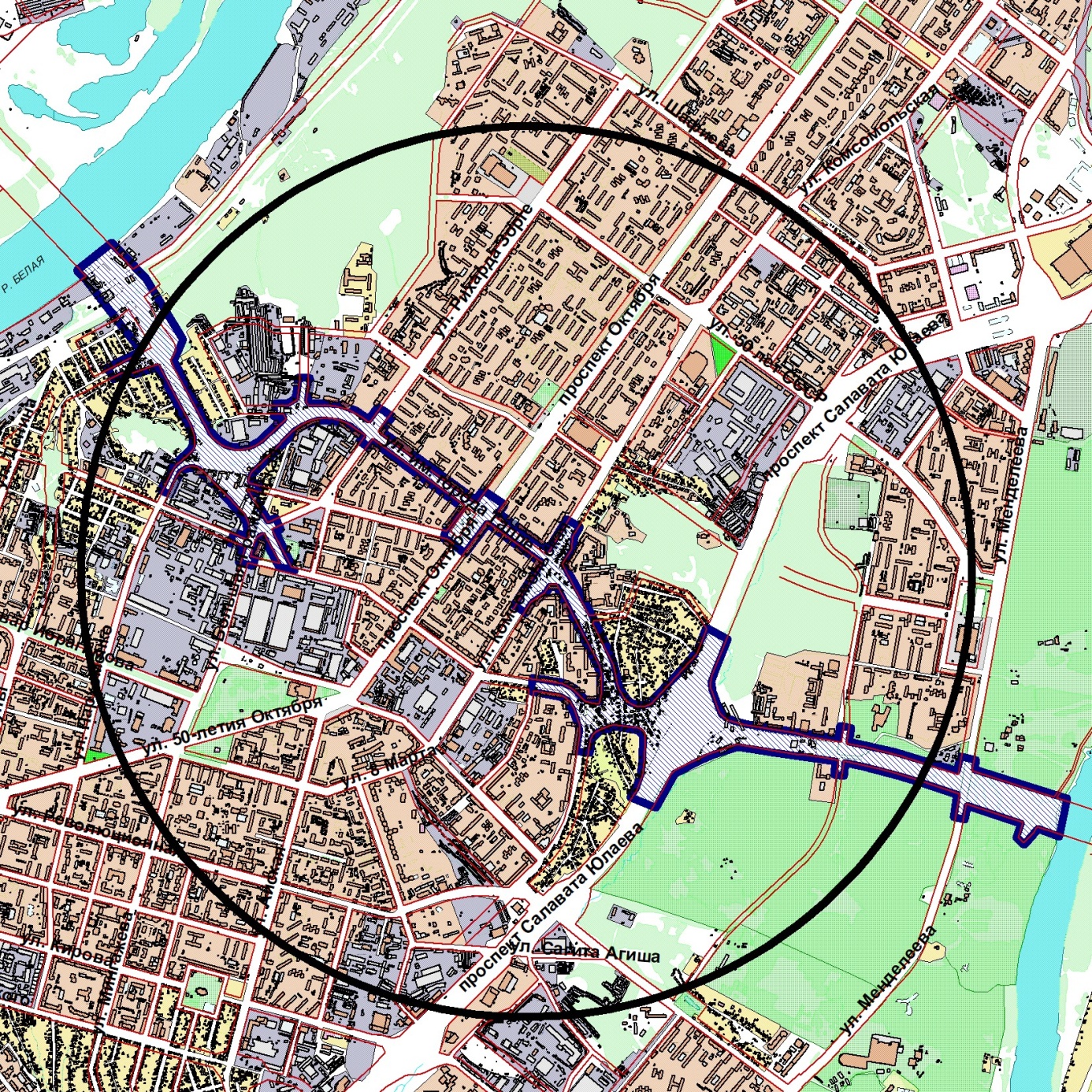 Приложение 2к решению Совета городского округа город Уфа Республики Башкортостан от 20 ноября 2019 года № 47/14Оповещение о начале общественных обсужденийНа общественные обсуждения представляется проект планировки и проект межевания территории общего пользования улицы им. города Галле на отрезке от мостового перехода через р. Белая до ул. Менделеева в Советском и Октябрьском районах городского округа город Уфа Республики Башкортостан.Общественные обсуждения проводятся в порядке, установленном статьёй 5.1 Градостроительного кодекса Российской Федерации и Положением об организации и проведении общественных обсуждений в сфере градостроительной деятельности на территории городского округа город Уфа Республики Башкортостан.Орган, уполномоченный на проведение общественных обсуждений – Межведомственная комиссия по проведению общественных обсуждений в сфере градостроительной деятельности городского округа город Уфа Республики Башкортостан.Срок проведения общественных обсуждений – с 22 ноября 2019 года  по 24 января 2020 года.Информационные материалы по теме общественных обсуждений и их перечень представлены на экспозиции в Администрации Октябрьского района городского округа город Уфа Республики Башкортостан (г. Уфа,                ул. Комсомольская, д. 142/1) и в Администрации Советского района городского округа город Уфа Республики Башкортостан (г. Уфа,                                  ул. Революционная, д. 111).Экспозиция открыта с 22 ноября 2019 года по 9 января 2020 года. Часы работы: с 9.00 часов до 13.00 часов и с 14.00 часов до 17.00 часов (кроме выходных и праздничных дней). На экспозиции проводятся консультации по теме общественных обсуждений.В период общественных обсуждений участники общественных обсуждений имеют право представить свои предложения и замечания в срок с 22 ноября 2019 года по 9 января 2020 года по обсуждаемым проектам посредством:	- записи предложений и замечаний в период работы экспозиции;	- личного письменного обращения в уполномоченный орган;	- сайта Администрации городского округа город Уфа Республики Башкортостан https://discuss.ufacity.info;	- почтового отправления по адресу: г. Уфа, ул. Российская, д. 50.Обращение должно содержать:1) для физических лиц: фамилию, имя, отчество (при наличии), дату рождения, адрес места жительства (регистрации) – с приложением документов, подтверждающих такие сведения;2) для юридических лиц: наименование, основной государственный регистрационный номер, место нахождения и адрес – с приложением документов, подтверждающих такие сведения.Участники общественных обсуждений, являющиеся правообладателями соответствующих земельных участков и (или) расположенных на них объектов капитального строительства и (или) помещений, являющихся частью указанных объектов капитального строительства, также представляют сведения соответственно о таких земельных участках, объектах капитального строительства, помещениях, являющихся частью указанных объектов капитального строительства, из Единого государственного реестра недвижимости и иные документы, устанавливающие или удостоверяющие их права на такие земельные участки, объекты капитального строительства, помещения, являющиеся частью указанных объектов капитального строительства.Примерная форма заявления о предложениях и замечаниях утверждена приложением № 7 к Положению об организации и проведении общественных обсуждений в сфере градостроительной деятельности на территории городского округа город Уфа Республики Башкортостан.Проект планировки и проект межевания территории общего пользования улицы им. города Галле на отрезке от мостового перехода через р. Белая до ул. Менделеева в Советском и Октябрьском районах городского округа город Уфа Республики Башкортостан размещены на сайте Совета городского округа город Уфа Республики Башкортостан в информационно-телекоммуникационной сети «Интернет» https://www.gorsovet-ufa.ru. 	Информационные материалы по проекту планировки и проекту межевания территории общего пользования улицы им. города Галле на отрезке от мостового перехода через р. Белая до ул. Менделеева в Советском и Октябрьском районах городского округа город Уфа Республики Башкортостан» размещены на сайте Администрации городского округа город Уфа Республики Башкортостан https://discuss.ufacity.info.Приложение 3 к решению Совета городского округа город Уфа Республики Башкортостан от 20 ноября 2019 года № 47/14Условные обозначения:Место расположения объектаГраницы территории размещения объектаМеста и время ознакомления с экспозициями по проектамАдминистрация Октябрьского района городского округа город Уфа Республики Башкортостан (г. Уфа, ул. Комсомольская, д. 142/1).С 22 ноября 2019 года по 9 января 2020 года с 9.00 часов до 13.00 часов и с 14.00 часов до 17.00 часов (кроме выходных и праздничных дней).Администрация Советского района городского округа город Уфа Республики Башкортостан (г. Уфа, ул. Революционная, д. 111).С 22 ноября 2019 года по 9 января 2020 года с 9.00 часов до 13.00 часов и с 14.00 часов до 17.00 часов (кроме выходных и праздничных дней).Места размещенияна информационных стендахС 22 ноября 2019 года по 9 января 2020 года:- возле Администрации Октябрьского района городского округа город Уфа Республики Башкортостан (г. Уфа, ул. Комсомольская, д. 142/1);- возле Администрации Советского района городского округа город Уфа Республики Башкортостан (г. Уфа, ул. Революционная, д. 111);- возле административного здания по проспекту Октября, д. 19.